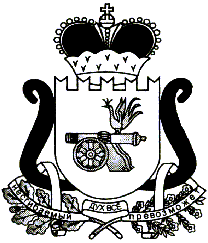 АДМИНИСТРАЦИЯ   МУНИЦИПАЛЬНОГО ОБРАЗОВАНИЯ«ЕЛЬНИНСКИЙ  РАЙОН» СМОЛЕНСКОЙ ОБЛАСТИП О С Т А Н О В Л Е Н И Е от  14.08.2023  № 583г. ЕльняО внесении изменений в муниципальную программу «Обеспечение жильем молодых семей муниципального образования «Ельнинский район» Смоленской области»Администрация муниципального образования «Ельнинский район» Смоленской областип о с т а н о в л я е т:1. Внести в муниципальную программу «Обеспечение жильем молодых семей муниципального образования «Ельнинский район» Смоленской области», утверждённую постановлением Администрации муниципального образования «Ельнинский район» Смоленской области от 12.12.2013 № 755 (в редакции постановлений Администрации муниципального образования «Ельнинский район» Смоленской области от 27.06.2014 № 488, от 24.07.2014 № 545, от 16.10.2014 № 688, от 19.12.2014 № 834, от 25.05.2015 № 221, от 24.07.2015 № 273, от 25.11.2015 № 481, от 14.12.2015 № 565, от 08.02.2016 № 92, от 08.12.2016 № 1201, от 28.09.2017 № 675, от 02.03.2018 № 183, от 30.10.2018 № 711, от 12.11.2019 № 673, от 30.12.2019 № 790, от 24.03.2021 № 198, от 21. 03.2022 № 168, от 25.01.2023 № 33) (далее – Программа), следующие изменения:1.1. Пункт 1 «Основные положения» раздела 2 изложить в следующей редакции:
1.2. Пункт 4 «Финансовое обеспечение муниципальной программы» раздела 2 изложить в следующей редакции:1.3. Раздел 6 муниципальной программы «Сведения о финансировании структурных элементов муниципальной программы «Обеспечение жильем молодых семей муниципального образования «Ельнинский район» Смоленской области» изложить в следующей редакции:2. Контроль за исполнением настоящего постановления возложить на заместителя Главы муниципального образования «Ельнинский район» Смоленской области Д. В. Михалутина.Глава муниципального образования «Ельнинский район» Смоленской области 				Н.Д. МищенковОтветственный исполнительный муниципальной программы Отдел жилищно-коммунального и городского хозяйства Администрация муниципального образования «Ельнинский район» Смоленской областиПериод (этапы) реализацииэтап I: 2014-2018этап II: 2019-2022этап III: 2023-2025Цель муниципальной программыПовышение доступности жилья и качества жилищного обеспечения молодых семейОбъем финансового обеспечения за весь период реализации (по годам реализации и в разрезе источников финансирования на очередной финансовый год и 1, 2-й годы планового периода)Общий объем финансирования составляет 11696,0 тыс. рублей, из них:2019-2022 – 8464,4 тыс. рублей;2023-2025 – 2347,2 тыс. рублей, в том числе по годам:2023 год- 1 102,5 тыс. рублей;2024 год- 833,4 тыс. рублей;2025 год- 411,3 тыс. рублей;   из них:-за счет средств федерального бюджета – 1051,2 тыс. руб., в том числе по годам:2023 год- 417,5 тыс. рублей;2024 год- 423,7 тыс. рублей;2025 год- 210,0 тыс. рублей;-за счет средств областного бюджета –1017,7 тыс. руб., в том числе по годам:2023 год- 406,7 тыс. рублей;2024 год- 409,7 тыс. рублей;2025 год- 201,3 тыс. рублей;-за счет средств местного бюджета – 278,3 тыс. руб., в том числе по годам:2023 год- 278,3 тыс. рублей;2024 год- 0,00 тыс. рублей;2025 год- 0,00 тыс. рублей;Наименование муниципальной программы / источник финансового обеспеченияВсегоОбъем финансового обеспечения по годам (этапам) реализации, тыс. рублейОбъем финансового обеспечения по годам (этапам) реализации, тыс. рублейОбъем финансового обеспечения по годам (этапам) реализации, тыс. рублей2023 год2024 год2025 годМуниципальная программа «Обеспечение жильем молодых семей муниципального образования «Ельнинский район» Смоленской области» (всего), в том числе:2 347,21 102,5833,4411,3федеральный бюджет 1 051,2417,5423,7210,0областной бюджет1 017,7406,7409,7201,3местный бюджет278,3278,30,000,00внебюджетные средства0,00,00,00,0N п/пНаименованиеИсточник финансового обеспеченияОбъем средств на реализацию муниципальной программы на очередной финансовый год и плановый период (по этапам реализации), тыс. рублейОбъем средств на реализацию муниципальной программы на очередной финансовый год и плановый период (по этапам реализации), тыс. рублейОбъем средств на реализацию муниципальной программы на очередной финансовый год и плановый период (по этапам реализации), тыс. рублейОбъем средств на реализацию муниципальной программы на очередной финансовый год и плановый период (по этапам реализации), тыс. рублейвсего2023 год2024 год2025 год12345671.
Комплекс процессных мероприятий "Оказание мер социальной поддержки отдельным категориям граждан"1.1.
Расходы на приобретение молодым семьям социальных выплат на приобретение жилого помещения или создание объекта индивидуального жилищного строительствафедеральный бюджет417,5417,50,00,001.1.
Расходы на приобретение молодым семьям социальных выплат на приобретение жилого помещения или создание объекта индивидуального жилищного строительстваобластной бюджет406,7406,70,000,001.1.
Расходы на приобретение молодым семьям социальных выплат на приобретение жилого помещения или создание объекта индивидуального жилищного строительствабюджет муниципа-льного образования278,3278,30,000,00бюджет муниципа-льного образования278,3278,30,000,00бюджет муниципа-льного образования278,3278,30,000,001.2.
Расходы на предоставление молодым семьям социальных выплат на приобретение жилого помещения или создание объекта ИЖСфедеральный бюджет633,70,00423,7210,01.2.
Расходы на предоставление молодым семьям социальных выплат на приобретение жилого помещения или создание объекта ИЖСобластной бюджет611,00,00409,7201,31.2.
Расходы на предоставление молодым семьям социальных выплат на приобретение жилого помещения или создание объекта ИЖСбюджет муниципа-льного образования0,000,000,000,00бюджет муниципа-льного образования0,000,000,000,00бюджет муниципа-льного образования0,000,000,000,00Итого по комплексу процессных мероприятийИтого по комплексу процессных мероприятийВсего по муниципальной программе, в том числе:Всего по муниципальной программе, в том числе:2347,21102,5833,4411,3федеральный бюджет
федеральный бюджет
1051,2417,5423,7210,0областной бюджет
областной бюджет
1017,7406,7409,7201,3бюджет муниципального образованиябюджет муниципального образования278,3278,30,000,00